                                                                                                                        ПРОЄКТ                                                                                                                                                                                                                                  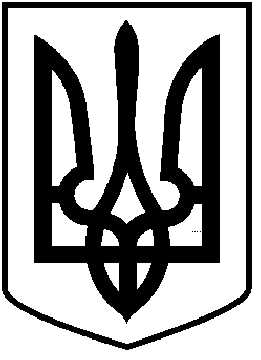 ЧОРТКІВСЬКА  МІСЬКА  РАДА____________________________________ СЕСІЯ  ВОСЬМОГО  СКЛИКАННЯРІШЕННЯ_____грудня 2022 року                                                                                 № м. ЧортківПро внесення змін та доповнень до рішенняміської ради від 09 грудня 2022 року №1209Розглянувши заяву Мазуренка С.О., рішення міської ради № 1209 від 09 грудня 2022 року «Про затвердження оціночної вартості земельної ділянки несільськогосподарського призначення площею 0,0170 га, що продається Мазуренку Святославу Олеговичу, по вул.Незалежності,53А в м.Чорткові Тернопільської області», беручи до уваги звіт про експертну грошову оцінку, рецензію на звіт про експертну грошову оцінку, відповідно до статей 12, 81, 120, 122, 127, 128, абзацу 1 частини 2 статті 134, 201 Земельного кодексу України,  Закону України «Про оцінку земель», Постанови Кабінету Міністрів України від 11.10.2002 №1531 «Методика експертної грошової оцінки земельних ділянок», наказу Держкомзему України від 09.01.2003 №2 «Порядок проведення експертної грошової оцінки земельних ділянок», Постанови Кабінету Міністрів України від 22.04.2009 р. №381 «Про затвердження Порядку здійснення розрахунків з розстрочення платежу за придбання земельної ділянки державної та комунальної власності», керуючись пунктом 34 частини 1 статті 26, статтею 59 Закону України «Про місцеве самоврядування в Україні», міська радаВИРІШИЛА:1.Внести зміни та доповнити рішення міської ради від 09 грудня 2022 року №1209 ««Про затвердження оціночної вартості земельної ділянки несільськогосподарського призначення площею 0,0170 га, що продається Мазуренку Святославу Олеговичу, по вул. Незалежності,53А в м. Чорткові Тернопільської області» наступними пунктами:«2.1.Надати розстрочення платежу за придбання земельної ділянки, площею 0,0170 га, кадастровий номер 6125510100:01:012:0103, що продається Мазуренку Святославу Олеговичу, по вул. Незалежності,53А в м. Чорткові Тернопільської області, терміном до 01.04.2023 року.2.3.Визначити  умови надання розстрочення платежу за придбання земельної ділянки:2.3.1.Покупець зобов’язаний сплатити ціну продажу земельної ділянки  (договірну ціну), що становить 129 652 грн 00 коп (сто двадцять дев’ять тисяч шістсот п’ятдесят дві гривні 00 коп) у такому порядку:- 50 відсотків ціни продажу земельної ділянки, а саме 64 826 грн 00 коп (шістдесят чотири тисячі вісімсот двадцять шість гривень 00 коп)  протягом 30 календарних днів після нотаріального посвідчення договору купівлі-продажу земельної ділянки (перший платіж). При цьому під час визначення розміру платежу враховується індекс інфляції за період з місяця, що настає за тим, в якому внесено перший платіж, по місяць, що передує місяцю внесення останнього платежу».- інші 50 відсотків залишку ціни продажу земельної ділянки (договірна ціна) шляхом погашення суми розстрочення платежу до 01.04.2023 року рівними частинами (чергові платежі) щомісяця до 25 числа, починаючи з місяця, що настає за тим, в якому внесено перший платіж.2.3.2.Розмір чергового платежу визначається з урахуванням індексу інфляції, встановленого Державною службою статистики України за період з місяця, що настає за тим, в якому внесено перший платіж, по місяць, що передує місяцю внесення чергового платежу. При цьому якщо у будь-якому місяці індекс інфляції становитиме менше 100 відсотків, то під час визначення розміру чергового платежу він ураховується за такий місяць на рівні 100 відсотків.2.3.3.При простроченні сплати першого платежу або погашення розстроченого платежу більш ніж на два місяці розстрочення платежу за придбання земельної ділянки припиняється.2.3.4.Установити договором купівлі-продажу земельної ділянки, зазначеної в пункті 1 цього рішення, обтяження права власності покупця на земельну ділянку шляхом накладення заборони на розпорядження нею, у тому числі продаж або інше відчуження покупцем земельної ділянки та/або інших речових прав на неї до повного розрахунку за договором купівлі-продажу, зокрема заборонити:- укладати договори купівлі-продажу, міни, дарування або іншого відчуження земельної ділянки, а також передавати земельну ділянку в заставу (іпотеку) та до статутного капіталу юридичних осіб;- поділ земельної ділянки або її об’єднання з  іншими земельними ділянками;- у разі передачі покупцем земельної ділянки в оренду надавати згоду орендарям на заставу (іпотеку) права оренди земельної ділянки, а також на передачу (внесення) права оренди земельної ділянки до статутного капіталу юридичних осіб;- укладати договори суперфіцію та вчиняти будь-які інші дії та правочини, які можуть спричинити або пов’язані у майбутньому з переходом права на власності на земельну ділянку до інших осіб.2.3.5.Договором купівлі-продажу земельної ділянки встановити, що право власності на дану земельну ділянку, виникає у покупця з моменту державної реєстрації цього права після нотаріального посвідчення договору купівлі-продажу земельної ділянки та сплати покупцем залишку ціни продажу земельної ділянки, а також сплати штрафних санкцій (у разі наявності) відповідно до умов договору купівлі-продажу». 2.Решту пунктів рішення залишити без змін.3.Копію рішення направити в відділ Держгеокадастру у Чортківському районі та заявнику.4.Контроль за виконанням рішення покласти на постійну комісію міської ради з питань містобудування, земельних відносин, екології та сталого розвитку, комісію з бюджетно-фінансових, економічних питань, комунального майна та інвестицій.Міський голова                                                               Володимир  ШМАТЬКО